Дата проведения: 20-22 марта 2019Место проведения: г. Москва, «Крокус Экспо»Организаторы Конференции: Министерство здравоохранения Российской Федерации;Научно-практическое общество специалистов лабораторной медицины;ФГБОУ ДПО «Российская медицинская академия непрерывного профессионального образования» Министерства здравоохранения Российской Федерации;Общество медицинской биофизики;Российское научное медицинское общество терапевтов;Конгресс-оператор «МЕДИ Экспо».Председатель ОргкомитетаДолгов Владимир Владимирович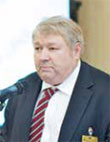 Доктор медицинских наук, 
профессор

Читать приветственное слово>>>В программе конференции традиционно предусматриваются презентации научных и практических достижений по основным направлениям клинической лабораторной диагностики: клиническая биохимия, гематология, иммунология, цитология, общеклинические исследования, молекулярная диагностика, коагулология. Спецификой конференции будет широкое привлечение смежных специальностей, таких как медицинская и лабораторная генетика, микробиология, вирусология, паразитология, патофизиология и традиционное привлечение терапевтов, медико-биологов.Также в программе будет организовано обсуждение проблем подготовки и аккредитации специалистов лабораторной медицины, логистики лабораторных потоков для оптимизации финансовых и трудовых затрат, внедрение новых технологий в лабораторную практику, системы регистрации медицинских изделий и изделий in vitro диагностики в рамках международного сотрудничества Еврозес. На конференцию приглашаются ведущие специалисты международных организаций, что способствует широкому обсуждению и обмену передовыми технологиями участников конференции.Заявка по учебному мероприятию будет представлена в Комиссию по оценке соответствия учебных мероприятий и материалов для Непрерывного медицинского образования (НМО) установленным требованиям Координационного совета по развитию непрерывного медицинского и фармацевтического образования Министерства здравоохранения РФ.Официальный сайт конференцииРегистрация КОНТАКТЫ:По вопросам регистрации делегатов
E-mail: reg@mediexpo.ru
+7 (495) 721-88-66 (доб. 111)
моб.: +7 (929) 646-51-66